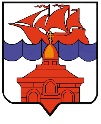 РОССИЙСКАЯ ФЕДЕРАЦИЯКРАСНОЯРСКИЙ КРАЙТАЙМЫРСКИЙ ДОЛГАНО-НЕНЕЦКИЙ МУНИЦИПАЛЬНЫЙ РАЙОНАДМИНИСТРАЦИЯ СЕЛЬСКОГО ПОСЕЛЕНИЯ ХАТАНГА ПОСТАНОВЛЕНИЕ В соответствии с Федеральным законом от 21.12.1994 № 68-ФЗ «О защите населения и территорий от чрезвычайных ситуаций природного и техногенного характера», в целях приведения нормативных правовых актов Администрации сельского поселения Хатанга в соответствие с действующим федеральным законодательством, на основании Устава сельского поселения Хатанга,ПОСТАНОВЛЯЮ:Внести в постановление Администрации сельского поселения Хатанга от 23.09.2019 № 146-П «Об утверждении Порядка создания, хранения, использования и восполнения резерва материальных ресурсов для ликвидации чрезвычайных ситуаций» (далее – постановление) следующие изменения:1.1. В пункте 1 приложения № 1 к постановлению слова « … постановлением Правительства Российской Федерации от 10 ноября 1996 г. № 1340 «О Порядке создания и использования резервов материальных ресурсов для ликвидации чрезвычайных ситуаций природного и техногенного характера»… » заменить на слова «… постановлением Правительства Российской федерации от 25.07.2020 № 1119 «Об утверждении Правил создания, использования и восполнения резервов материальных ресурсов федеральных органов исполнительной власти для ликвидации чрезвычайных ситуаций природного и техногенного характера»… ».1.2. В пункте 2 приложения № 1 к постановлению слова « … , а также при ликвидации угрозы и последствий чрезвычайных ситуаций … » исключить.1.3. Пункт 2 дополнить абзацем следующего содержания:«Резервы материально-технических ресурсов для ликвидации чрезвычайных ситуаций направляются на проведение первоочередных спасательных, аварийно-восстановительных и других неотложных работ и для жизнеобеспечения населения. При их недостаточности возможно привлечение других средств для вышеперечисленных целей.».1.4. Пункт 3 приложения № 1 к постановлению изложить в следующей редакции:«Резервы материально-технических ресурсов для ликвидации чрезвычайных ситуаций - продовольствие, пищевое сырье, медицинские изделия, лекарственные препараты, транспортные средства, средства связи, строительные материалы, топливо, средства индивидуальной защиты и другие материально-технические ресурсы, накапливаемые заблаговременно в установленной номенклатуре и объемах, необходимых для жизнеобеспечения пострадавшего в чрезвычайных ситуациях населения, проведения аварийно-спасательных и других неотложных работ.».Опубликовать постановление в Информационном бюллетене Хатангского сельского Совета депутатов и Администрации сельского поселения Хатанга и на официальном сайте органов местного самоуправления сельского поселения Хатанга www.hatanga24.ru.Контроль за исполнением настоящего постановления оставляю за собой.Постановление вступает в силу в день, следующий за днем его официального опубликования.Глава сельского поселения Хатанга                                               А.С. Скрипкин09.08.2022 г. № 107 - ПО внесении изменений в постановление Администрации сельского поселения Хатанга от 23.09.2019 № 146-П «Об утверждении Порядка создания, хранения, использования и восполнения резерва материальных ресурсов для ликвидации чрезвычайных ситуаций»